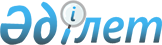 О внесении изменений в решение Кентауского городского маслихата от 11 января 2019 года № 240 "О бюджете сел и сельских округов города Кентау на 2019-2021 годы"
					
			С истёкшим сроком
			
			
		
					Решение Кентауского городского маслихата Туркестанской области от 17 октября 2019 года № 307. Зарегистрировано Департаментом юстиции Туркестанской области 29 октября 2019 года № 5232. Прекращено действие в связи с истечением срока
      В соответствии с пунктом 4 статьи 106 Бюджетного кодекса Республики Казахстан от 4 декабря 2008 года и подпунктом 1) пункта 1 статьи 6 Закона Республики Казахстан от 23 января 2001 года "О местном государственном управлении и самоуправлении в Республике Казахстан", Кентауский городской маслихат РЕШИЛ:
      1. Внести в решение Кентауского городского маслихата от 11 января 2019 года № 240 "О бюджете сел и сельских округов города Кентау на 2019-2021 годы"" (зарегистрировано в Реестре государственной регистрации нормативных правовых актов за № 4887, опубликовано 30 января 2019 года в газете "Кентау" и в эталонном контрольном банке нормативно правовых актов Республики Казахстан в электронном виде 30 января 2019 года) следующие изменения:
      пункт 1 изложить в следующей редакции:
      "1. Утвердить бюджет села Ачисай на 2019-2021 годы согласно приложениям 1, 2 и 3 соответственно, в том числе на 2019 год в следующих объемах:
      1) доходы – 62 684 тысяч тенге:
      налоговые поступления – 1 781 тысяч тенге;
      неналоговые поступления – 102 тысяч тенге;
      поступления от продажи основного капитала – 0;
      поступления трансфертов – 60 801 тысяч тенге;
      2) затраты – 62 726 тысяч тенге;
      3) чистое бюджетное кредитование – 0:
      бюджетные кредиты – 0;
      погашение бюджетных кредитов – 0;
      4) сальдо по операциям с финансовыми активами – 0:
      приобретение финансовых активов – 0;
      поступление от продажи финансовых активов государства – 0;
      5) дефицит (профицит) бюджета – - 42 тысяч тенге;
      6) финансирование дефицита (использование профицита) бюджета – 42 тысяч тенге
      поступление займов – 0;
      погашение займов – 0;
      используемые остатки бюджетных средств – 42 тысяч тенге.".
      пункт 2 изложить в следующей редакции:
      "2. Утвердить бюджет села Карнак на 2019-2021 годы согласно приложениям 4, 5 и 6 соответственно, в том числе на 2019 год в следующих объемах:
      1) доходы – 321 165 тысяч тенге:
      налоговые поступления – 21 336 тысяч тенге;
      неналоговые поступления – 500 тысяч тенге;
      поступления от продажи основного капитала – 0;
      поступления трансфертов – 299 329 тысяч тенге;
      2) затраты – 323 767 тысяч тенге;
      3) чистое бюджетное кредитование – 0:
      бюджетные кредиты – 0;
      погашение бюджетных кредитов – 0;
      4) сальдо по операциям с финансовыми активами – 0:
      приобретение финансовых активов – 0;
      поступление от продажи финансовых активов государства – 0;
      5) дефицит (профицит) бюджета – -2 602 тысяч тенге;
      6) финансирование дефицита (использование профицита) бюджета – 2 602 тысяч тенге;
      поступление займов – 0;
      погашение займов – 0;
      используемые остатки бюджетных средств – 2 602 тысяч тенге.".
      с пункт 3 изложить в следующей редакции:
      "3. Утвердить бюджет села Хантаги на 2019-2021 годы согласно приложении 7, 8 и 9 соответственно, в том числе на 2019 год в следующих объемах:
      1) доходы – 162 253 тысяч тенге:
      налоговые поступления – 6 611 тысяч тенге;
      неналоговые поступления – 236 тысяч тенге;
      поступления от продажи основного капитала – 0;
      поступления трансфертов – 155 406 тысяч тенге;
      2) затраты – 163 014 тысяч тенге;
      3) чистое бюджетное кредитование – 0:
      бюджетные кредиты – 0;
      погашение бюджетных кредитов – 0;
      4) сальдо по операциям с финансовыми активами – 0:
      приобретение финансовых активов – 0;
      поступление от продажи финансовых активов государства – 0;
      5) дефицит (профицит) бюджета – -761 тысяч тенге;
      6) финансирование дефицита (использование профицита) бюджета – 761 тысяч тенге;
      поступление займов – 0;
      погашение займов – 0;
      используемые остатки бюджетных средств – 761 тысяч тенге.".
      пункт 4 изложить в следующей редакции:
      "4. Утвердить бюджет сельского округа Жуйнек на 2019-2021 годы согласно приложениям 10, 11 и 12 соответственно, в том числе на 2019 год в следующих объемах: 
      1) доходы – 199 671 тысяч тенге:
      налоговые поступления – 8 861 тысяч тенге;
      неналоговые поступления – 52 тысяч тенге;
      поступления от продажи основного капитала – 0;
      поступления трансфертов – 190 758 тысяч тенге;
      2) затраты – 202 408 тысяч тенге;
      3) чистое бюджетное кредитование – 0:
      бюджетные кредиты – 0;
      погашение бюджетных кредитов – 0;
      4) сальдо по операциям с финансовыми активами – 0:
      приобретение финансовых активов – 0;
      поступление от продажи финансовых активов государства – 0;
      5) дефицит (профицит) бюджета – -2737 тысяч тенге;
      6) финансирование дефицита (использование профицита) бюджета –2737 тысяч тенге;
      поступление займов – 0;
      погашение займов – 0;
      используемые остатки бюджетных средств – 2737 тысяч тенге.".
      пункт 5 изложить в следующей редакции:
      "5. Утвердить бюджет сельского округа Карашык на 2019-2021 годы согласно приложениям 13, 14 и 15 соответственно, в том числе на 2019 год в следующих объемах:
      1) доходы – 105 602 тысяч тенге:
      налоговые поступления – 8 602 тысяч тенге;
      неналоговые поступления – 30 тысяч тенге;
      поступления от продажи основного капитала – 0;
      поступления трансфертов – 96 970 тысяч тенге;
      2) затраты – 111 400 тысяч тенге;
      3) чистое бюджетное кредитование – 0:
      бюджетные кредиты – 0;
      погашение бюджетных кредитов – 0;
      4) сальдо по операциям с финансовыми активами – 0:
      приобретение финансовых активов – 0;
      поступление от продажи финансовых активов государства – 0;
      5) дефицит (профицит) бюджета – -5798 тысяч тенге;
      6) финансирование дефицита (использование профицита) бюджета – 5798 тысяч тенге;
      поступление займов – 0;
      погашение займов – 0;
      используемые остатки бюджетных средств – 5798 тысяч тенге.".
      пункт 7 изложить в следующей редакции:
      "7. Утвердить бюджет сельского округа Иассы на 2019-2021 годы согласно приложениям 19, 20 и 21 соответственно, в том числе на 2019 год в следующих объемах:
      1) доходы – 113 147 тысяч тенге:
      налоговые поступления – 3 538 тысяч тенге;
      неналоговые поступления – 293 тысяч тенге;
      поступления от продажи основного капитала – 0;
      поступления трансфертов – 109 316 тысяч тенге;
      2) затраты – 113 426 тысяч тенге;
      3) чистое бюджетное кредитование – 0:
      бюджетные кредиты – 0;
      погашение бюджетных кредитов – 0;
      4) сальдо по операциям с финансовыми активами – 0:
      приобретение финансовых активов – 0;
      поступление от продажи финансовых активов государства – 0;
      5) дефицит (профицит) бюджета – -279 тысяч тенге;
      6) финансирование дефицита (использование профицита) бюджета – 279 тысяч тенге:
      поступление займов – 0;
      погашение займов – 0;
      используемые остатки бюджетных средств – 279 тысяч тенге.".
      пункт 8 изложить в следующей редакции:
      "8. Утвердить бюджет сельского округа Шага на 2019-2021 годы согласно приложениям 22, 23 и 24 соответственно, в том числе на 2019 год в следующих объемах:
      1) доходы – 153 672 тысяч тенге:
      налоговые поступления – 7 179 тысяч тенге;
      неналоговые поступления – 157 тысяч тенге;
      поступления от продажи основного капитала – 0;
      поступления трансфертов – 146 336 тысяч тенге;
      2) затраты – 155 150 тысяч тенге;
      3) чистое бюджетное кредитование – 0:
      бюджетные кредиты – 0;
      погашение бюджетных кредитов – 0;
      4) сальдо по операциям с финансовыми активами – 0:
      приобретение финансовых активов – 0;
      поступление от продажи финансовых активов государства – 0;
      5) дефицит (профицит) бюджета – -1478 тысяч тенге;
      6) финансирование дефицита (использование профицита) бюджета – 1478 тысяч тенге;
      поступление займов – 0;
      погашение займов – 0;
      используемые остатки бюджетных средств – 1478 тысяч тенге.".
      пункт 12 изложить в следующей редакции:
      "12. Утвердить бюджет сельского округа Бабайкорган на 2019-2021 годы согласно приложениям 34, 35 и 36 соответственно, в том числе на 2019 год в следующих объемах:
      1) доходы – 55 500 тысяч тенге:
      налоговые поступления – 7 956 тысяч тенге;
      неналоговые поступления – 210 тысяч тенге;
      поступления от продажи основного капитала – 0;
      поступления трансфертов – 47 334 тысяч тенге;
      2) затраты – 57 157 тысяч тенге;
      3) чистое бюджетное кредитование – 0:
      бюджетные кредиты – 0;
      погашение бюджетных кредитов – 0;
      4) сальдо по операциям с финансовыми активами – 0:
      приобретение финансовых активов – 0;
      поступление от продажи финансовых активов государства – 0;
      5) дефицит (профицит) бюджета – -1657 тысяч тенге;
      6) финансирование дефицита (использование профицита) бюджета – 1657 тысяч тенге;
      поступление займов – 0;
      погашение займов – 0;
      используемые остатки бюджетных средств – 1657 тысяч тенге.".
      пункт 13 изложить в следующей редакции:
      "13. Утвердить бюджет сельского округа Майдантал на 2019-2021 годы согласно приложениям 37, 38 и 39 соответственно, в том числе на 2019 год в следующих объемах:
      1) доходы – 75 538 тысяч тенге:
      налоговые поступления – 2 512 тысяч тенге;
      неналоговые поступления – 230 тысяч тенге;
      поступления от продажи основного капитала – 0;
      поступления трансфертов – 72 796 тысяч тенге;
      2) затраты – 76 089 тысяч тенге;
      3) чистое бюджетное кредитование – 0:
      бюджетные кредиты – 0;
      погашение бюджетных кредитов – 0;
      4) сальдо по операциям с финансовыми активами – 0:
      приобретение финансовых активов – 0;
      поступление от продажи финансовых активов государства – 0;
      5) дефицит (профицит) бюджета – - 551 тысяч тенге;
      6) финансирование дефицита (использование профицита) бюджета – 551 тысяч тенге;
      поступление займов – 0;
      погашение займов – 0;
      используемые остатки бюджетных средств – 551 тысяч тенге.".
      пункт 14 изложить в следующей редакции:
      "14. Утвердить бюджет сельского округа Ушкайык на 2019-2021 годы согласно приложениям 40, 41 и 42 соответственно, в том числе на 2019 год в следующих объемах:
      1) доходы – 116 833 тысяч тенге:
      налоговые поступления – 4 306 тысяч тенге;
      неналоговые поступления – 200 тысяч тенге;
      поступления от продажи основного капитала – 0;
      поступления трансфертов – 112 327 тысяч тенге;
      2) затраты – 117 608 тысяч тенге;
      3) чистое бюджетное кредитование – 0:
      бюджетные кредиты – 0;
      погашение бюджетных кредитов – 0;
      4) сальдо по операциям с финансовыми активами – 0:
      приобретение финансовых активов – 0;
      поступление от продажи финансовых активов государства – 0;
      5) дефицит (профицит) бюджета – - 775 тысяч тенге;
      6) финансирование дефицита (использование профицита) бюджета – 775 тысяч тенге;
      поступление займов – 0;
      погашение займов – 0;
      используемые остатки бюджетных средств – 775 тысяч тенге.".
      2. Приложения 1, 4, 7, 10, 13, 19, 22, 34, 37 и 40 указанного решения изложить в новой редакции согласно приложениям 1, 2, 3, 4, 5, 6, 7, 8, 9 и 10 к настоящему решению.
      3. Государственному учреждению "Аппарат Кентауского городского маслихата" в установленном законодательством Республики Казахстан порядке:
      1) государственную регистрацию настоящего решения в Республиканском государственном учреждении "Департамент юстиции Туркестанской области Министерства юстиции Республики Казахстан"; 
      2) размещение настоящего решение на интернет-ресурсе Кентауского городского маслихата после его официального опубликования. 
      4. Настоящее решение вводится в действие с 1 января 2019 года. Бюджет cела Ачисай на 2019 год Бюджет села Карнак на 2019 год Бюджет села Хантаги на 2019 год Бюджет сельского округа Жуйнек на 2019 год Бюджет сельского округа Карашык на 2019 год Бюджет сельского округа Иассы на 2019 год Бюджет сельского округа Шага на 2019 год Бюджет сельского округа Бабайкорган на 2019 год Бюджет сельского округа Майдантал на 2019 год Бюджет сельского округа Ушкайык на 2019 год
					© 2012. РГП на ПХВ «Институт законодательства и правовой информации Республики Казахстан» Министерства юстиции Республики Казахстан
				
      Председатель сессии

      Кентауского городского маслихата

М. Кунпеисов

      Секретарь Кентауского

      городского маслихата

Т. Балабиев
Приложение 1
к решению Кентауского
городского маслихата
от 17 октября 2019 года № 307Приложение 1
к решению Кентауского
городского маслихата
от 11 января 2019 года № 240
Категория
Класс
Подкласс
Подкласс
Наименование
Сумма, тысяч тенге
1
1
1
1
2
3
1. Доходы
62 684
1
Налоговые поступления
1 781
01
Подоходный налог
134
2
Индивидуальный подоходный налог
134
04
Hалоги на собственность
1 647
1
Hалоги на имущество
54
3
Земельный налог
153
4
Hалог на транспортные средства
1 440
2
Неналоговые поступления
102
06
Прочие неналоговые поступления
102
01
Прочие неналоговые поступления
102
15
Добровольные сборы физических и юридических лиц
102
3
Поступления от продажи основного капитала
0
4
Поступления трансфертов 
60 801
02
Трансферты из вышестоящих органов государственного управления
60 801
3
Трансферты из районного (города областного значения) бюджета
60 801
Функциональная группа
Функциональная группа
Функциональная группа
Функциональная группа
Функциональная группа
Сумма, тысяч тенге
Функциональная подпрограмма
Функциональная подпрограмма
Функциональная подпрограмма
Функциональная подпрограмма
Сумма, тысяч тенге
Администратор бюджетных программ
Администратор бюджетных программ
Администратор бюджетных программ
Сумма, тысяч тенге
Программа
Программа
Сумма, тысяч тенге
1
1
1
1
2
3
2. ЗАТРАТЫ
62 726
01
Государственные услуги общего характера
26 644
1
Представительные, исполнительные и другие органы, выполняющие общие функции государственного управления
26 644
124
Аппарат акима города районного значения, села, поселка, сельского округа
26 644
001
Услуги по обеспечению деятельности акима города районного значения, села, поселка, сельского округа
26 644
05
Здравоохранение
42
9
Прочие услуги в области здравоохранения
42
124
Аппарат акима города районного значения, села, поселка, сельского округа
42
002
Организация в экстренных случаях доставки тяжелобольных людей до ближайшей организации здравоохранения, оказывающей врачебную помощь
42
06
Социальная помощь и социальное обеспечение
2 521
2
Социальная помощь
2 521
124
Аппарат акима города районного значения, села, поселка, сельского округа
2 521
003
Оказание социальной помощи нуждающимся гражданам на дому
2 521
07
Жилищно-коммунальное хозяйство
13 082
3
Благоустройство населенных пунктов
13 082
124
Аппарат акима города районного значения, села, поселка, сельского округа
13 082
008
Освещение улиц населенных пунктов
1 226
009
Обеспечение санитарии населенных пунктов
321
010
Содержание мест захоронений и погребение безродных
0
011
Благоустройство и озеленение населенных пунктов
11 535
12
Транспорт и коммуникации
18 250
1
Автомобильный транспорт
18 250
124
Аппарат акима города районного значения, села, поселка, сельского округа
18 250
013
Обеспечение функционирования автомобильных дорог в городах районного значения, поселках, селах, сельских округах
8 896
045
Капитальный и средний ремонт автомобильных дорог улиц населенных пунктов
9 354
13
Прочие
2 187
9
Прочие
2 187
124
Аппарат акима города районного значения, села, поселка, сельского округа
2 187
040
Реализация мероприятий для решения вопросов обустройства населенных пунктов в реализацию мер по содействию экономическому развитию регионов в рамках Программы развития регионов до 2020 года
2 187
15
Трансферты
0
1
Трансферты
0
124
Аппарат акима города районного значения, села, поселка, сельского округа
0
043
Бюджетные изъятия
3. Чистое бюджетное кредитование
0
Бюджетные кредиты
0
Категория
Категория
Категория
Категория
Категория
Сумма, тысяч тенге
Класс
Класс
Класс
Класс
Сумма, тысяч тенге
Подкласс
Подкласс
Подкласс
Сумма, тысяч тенге
Специфика
Специфика
Сумма, тысяч тенге
Погашение бюджетных кредитов
0
5
Погашение бюджетных кредитов
0
01
Погашение бюджетных кредитов
0
1
Погашение бюджетных кредитов, выданных из государственного бюджета
0
4. Сальдо по операциям с финансовыми активами
0
Категория
Категория
Категория
Категория
Категория
Сумма, тысяч тенге
Класс
Класс
Класс
Класс
Сумма, тысяч тенге
Подкласс
Подкласс
Подкласс
Сумма, тысяч тенге
Специфика
Специфика
Сумма, тысяч тенге
Приобретение финансовых активов
0
Поступление от продажи финансовых активов государства
0
5. Дефицит бюджета
-42
6. Финансирование дефицита бюджета
42
Поступление займов
0
7
Поступление займов
0
Функциональная группа
Функциональная группа
Функциональная группа
Функциональная группа
Функциональная группа
Сумма, тысяч тенге
Функциональная подпрограмма
Функциональная подпрограмма
Функциональная подпрограмма
Функциональная подпрограмма
Сумма, тысяч тенге
Администратор бюджетных программ
Администратор бюджетных программ
Администратор бюджетных программ
Сумма, тысяч тенге
Программа
Программа
Сумма, тысяч тенге
Погашение займов
0
16
Погашение займов
0
1
Погашение займов
0
Категория
Категория
Категория
Категория
Категория
Сумма, тысяч тенге
Класс
Класс
Класс
Класс
Сумма, тысяч тенге
Подкласс
Подкласс
Подкласс
Сумма, тысяч тенге
Специфика
Специфика
Сумма, тысяч тенге
Используемые остатки бюджетных средств
42Приложение 2
к решению Кентауского
городского маслихата
от 17 октября 2019 года № 307Приложение 4
к решению Кентауского
городского маслихата
от 11 января 2019 года № 240
Категория
Класс
Подкласс
Подкласс
Наименование
Сумма, тысяч тенге
1
1
1
1
2
3
1. Доходы
321165
1
Налоговые поступления
21 336
01
Подоходный налог
5 193
2
Индивидуальный подоходный налог
5 193
04
Hалоги на собственность
16 143
1
Hалоги на имущество
182
3
Земельный налог
2 378
4
Hалог на транспортные средства
13 583
2
Неналоговые поступления
500
01
Доходы от государственной собственности
30
5
Доходы от аренды имущества, находящегося в государственной собственности
30
04
Штрафы, пени, санкции, взыскания, налагаемые государственными учреждениями, финансируемыми из государственного бюджета, а также содержащимися и финансируемыми из бюджета (сметы расходов) Национального Банка Республики Казахстан 
0
1
Штрафы, пени, санкции, взыскания, налагаемые государственными учреждениями, финансируемыми из государственного бюджета, а также содержащимися и финансируемыми из бюджета (сметы расходов) Национального Банка Республики Казахстан, за исключением поступлений от организаций нефтяного сектора 
0
06
Прочие неналоговые поступления
470
3
Поступления от продажи основного капитала
0
4
Поступления трансфертов 
299 329
02
Трансферты из вышестоящих органов государственного управления
299 329
3
Трансферты из районного (города областного значения) бюджета
299 329
Функциональная группа
Функциональная группа
Функциональная группа
Функциональная группа
Функциональная группа
Сумма, тысяч тенге
Функциональная подпрограмма
Функциональная подпрограмма
Функциональная подпрограмма
Функциональная подпрограмма
Сумма, тысяч тенге
Администратор бюджетных программ
Администратор бюджетных программ
Администратор бюджетных программ
Сумма, тысяч тенге
Программа
Программа
Сумма, тысяч тенге
1
1
1
1
2
3
2. ЗАТРАТЫ
323 767
01
Государственные услуги общего характера
39 691
1
Представительные, исполнительные и другие органы, выполняющие общие функции государственного управления
39 526
124
Аппарат акима города районного значения, села, поселка, сельского округа
39 526
001
Услуги по обеспечению деятельности акима города районного значения, села, поселка, сельского округа
38 117
022
Капитальные расходы государственного органа
606
032
Капитальные расходы подведомственных государственных учреждений и организаций
803
04
Образование
174 306
1
Дошкольное воспитание и обучение
170 615
124
Аппарат акима города районного значения, села, поселка, сельского округа
170 615
004
Дошкольное воспитание и обучение и организация медицинского обслуживания в организациях дошкольного воспитания и обучения
95 416
041
Реализация государственного образовательного заказа в дошкольных организациях образования
75 199
2
Начальное, основное среднее и общее среднее образование
3 691
124
Аппарат акима города районного значения, села, поселка, сельского округа
3 691
005
Организация бесплатного подвоза учащихся до ближайшей школы и обратно в сельской местности
3 691
06
Социальная помощь и социальное обеспечение
8 592
2
Социальная помощь
8 592
124
Аппарат акима города районного значения, села, поселка, сельского округа
8 592
003
Оказание социальной помощи нуждающимся гражданам на дому
8 592
07
Жилищно-коммунальное хозяйство
44 665
3
Благоустройство населенных пунктов
44 665
124
Аппарат акима города районного значения, села, поселка, сельского округа
44 665
008
Освещение улиц населенных пунктов
22 041
009
Обеспечение санитарии населенных пунктов
1 340
010
Содержание мест захоронений и погребение безродных
1 715
011
Благоустройство и озеленение населенных пунктов
19 569
08
Культура, спорт, туризм и информационное пространство
316
1
Деятельность в области культуры
316
124
Аппарат акима района в городе, города районного значения, поселка, села, сельского округа
316
006
Поддержка культурно-досуговой работы на местном уровне
316
12
Транспорт и коммуникации
42 058
1
Автомобильный транспорт
42 058
124
Аппарат акима города районного значения, села, поселка, сельского округа
42 058
013
Обеспечение функционирования автомобильных дорог в городах районного значения, поселках, селах, сельских округах
4 492
045
Капитальный и средний ремонт автомобильных дорог улиц населенных пунктов
37 566
13
Прочие
14 304
9
Прочие
14 304
124
Аппарат акима города районного значения, села, поселка, сельского округа
14 304
040
Реализация мероприятий для решения вопросов обустройства населенных пунктов в реализацию мер по содействию экономическому развитию регионов в рамках Программы развития регионов до 2020 года
14 304
15
Трансферты
0
1
Трансферты
0
124
Аппарат акима города районного значения, села, поселка, сельского округа
0
043
Бюджетные изъятия
0
3. Чистое бюджетное кредитование
0
Бюджетные кредиты
0
Категория
Категория
Категория
Категория
Категория
Сумма, тысяч тенге
Класс
Класс
Класс
Класс
Сумма, тысяч тенге
Подкласс
Подкласс
Подкласс
Сумма, тысяч тенге
Специфика
Специфика
Сумма, тысяч тенге
Погашение бюджетных кредитов
0
5
Погашение бюджетных кредитов
0
01
Погашение бюджетных кредитов
0
1
Погашение бюджетных кредитов, выданных из государственного бюджета
0
4. Сальдо по операциям с финансовыми активами
0
Категория
Категория
Категория
Категория
Категория
Сумма, тысяч тенге
Класс
Класс
Класс
Класс
Сумма, тысяч тенге
Подкласс
Подкласс
Подкласс
Сумма, тысяч тенге
Специфика
Специфика
Сумма, тысяч тенге
Приобретение финансовых активов
0
Поступление от продажи финансовых активов государства
0
5. Дефицит бюджета
-2 602
6. Финансирование дефицита бюджета
2 602
Поступление займов
0
7
Поступление займов
0
Функциональная группа
Функциональная группа
Функциональная группа
Функциональная группа
Функциональная группа
Сумма, тысяч тенге
Функциональная подпрограмма
Функциональная подпрограмма
Функциональная подпрограмма
Функциональная подпрограмма
Сумма, тысяч тенге
Администратор бюджетных программ
Администратор бюджетных программ
Администратор бюджетных программ
Сумма, тысяч тенге
Программа
Программа
Сумма, тысяч тенге
Погашение займов
0
16
Погашение займов
0
1
Погашение займов
0
Категория
Категория
Категория
Категория
Категория
Сумма, тысяч тенге
Класс
Класс
Класс
Класс
Сумма, тысяч тенге
Подкласс
Подкласс
Подкласс
Сумма, тысяч тенге
Специфика
Специфика
Сумма, тысяч тенге
Используемые остатки бюджетных средств
2 602Приложение 3
к решению Кентауского
городского маслихата
от 17 октября 2019 года № 307Приложение 7
к решению Кентауского
городского маслихата
от 11 января 2019 года № 240
Категория
Класс
Подкласс
Подкласс
Наименование
Сумма, тысяч тенге
1
1
1
1
2
3
1. Доходы
162 253
1
Налоговые поступления
6 611
01
Подоходный налог
1 337
2
Индивидуальный подоходный налог
1 337
04
Hалоги на собственность
5 274
1
Hалоги на имущество
101
3
Земельный налог
501
4
Hалог на транспортные средства
4 672
2
Неналоговые поступления
236
01
Доходы от государственной собственности
103
1
Штрафы, пени, санкции, взыскания, налагаемые государственными учреждениями, финансируемыми из государственного бюджета, а также содержащимися и финансируемыми из бюджета (сметы расходов) Национального Банка Республики Казахстан, за исключением поступлений от организаций нефтяного сектора 
75
06
Прочие неналоговые поступления
58
3
Поступления от продажи основного капитала
0
4
Поступления трансфертов 
155 406
02
Трансферты из вышестоящих органов государственного управления
155 406
3
Трансферты из районного (города областного значения) бюджета
155 406
Функциональная группа
Функциональная группа
Функциональная группа
Функциональная группа
Функциональная группа
Сумма, тысяч тенге
Функциональная подпрограмма
Функциональная подпрограмма
Функциональная подпрограмма
Функциональная подпрограмма
Сумма, тысяч тенге
Администратор бюджетных программ
Администратор бюджетных программ
Администратор бюджетных программ
Сумма, тысяч тенге
Программа
Программа
Сумма, тысяч тенге
1
1
1
1
2
3
2. ЗАТРАТЫ
163 014
01
Государственные услуги общего характера
33 406
1
Представительные, исполнительные и другие органы, выполняющие общие функции государственного управления
33 406
124
Аппарат акима города районного значения, села, поселка, сельского округа
33 406
001
Услуги по обеспечению деятельности акима города районного значения, села, поселка, сельского округа
29 906
022
Капитальные расходы государственного органа
3 500
04
Образование
56 894
1
Дошкольное воспитание и обучение
54 394
124
Аппарат акима города районного значения, села, поселка, сельского округа
54 394
004
Дошкольное воспитание и обучение и организация медицинского обслуживания в организациях дошкольного воспитания и обучения
54 394
2
Начальное, основное среднее и общее среднее образование
2 500
124
Аппарат акима города районного значения, села, поселка, сельского округа
2 500
005
Организация бесплатного подвоза учащихся до ближайшей школы и обратно в сельской местности
2 500
05
Здравоохранение
0
9
Прочие услуги в области здравоохранения
0
124
Аппарат акима города районного значения, села, поселка, сельского округа
0
002
Организация в экстренных случаях доставки тяжелобольных людей до ближайшей организации здравоохранения, оказывающей врачебную помощь
0
06
Социальная помощь и социальное обеспечение
2 400
2
Социальная помощь
2 400
124
Аппарат акима города районного значения, села, поселка, сельского округа
2 400
003
Оказание социальной помощи нуждающимся гражданам на дому
2 400
07
Жилищно-коммунальное хозяйство
58 529
3
Благоустройство населенных пунктов
58 529
124
Аппарат акима города районного значения, села, поселка, сельского округа
58 529
008
Освещение улиц населенных пунктов
13 377
009
Обеспечение санитарии населенных пунктов
1 893
010
Содержание мест захоронений и погребение безродных
2 820
011
Благоустройство и озеленение населенных пунктов
40 439
08
Культура, спорт, туризм и информационное пространство
250
1
Деятельность в области культуры
250
124
Аппарат акима района в городе, города районного значения, поселка, села, сельского округа
250
006
Поддержка культурно-досуговой работы на местном уровне
250
12
Транспорт и коммуникации
5 138
1
Автомобильный транспорт
5 138
124
Аппарат акима города районного значения, села, поселка, сельского округа
5 138
013
Обеспечение функционирования автомобильных дорог в городах районного значения, поселках, селах, сельских округах
1 750
045
Капитальный и средний ремонт автомобильных дорог улиц населенных пунктов
3 388
13
Прочие
6 397
9
Прочие
6 397
124
Аппарат акима города районного значения, села, поселка, сельского округа
6 397
040
Реализация мероприятий для решения вопросов обустройства населенных пунктов в реализацию мер по содействию экономическому развитию регионов в рамках Программы развития регионов до 2020 года
6 397
15
Трансферты
0
1
Трансферты
0
124
Аппарат акима города районного значения, села, поселка, сельского округа
0
043
Бюджетные изъятия
3. Чистое бюджетное кредитование
0
Бюджетные кредиты
0
Категория
Категория
Категория
Категория
Категория
Сумма, тысяч тенге
Класс
Класс
Класс
Класс
Сумма, тысяч тенге
Подкласс
Подкласс
Подкласс
Сумма, тысяч тенге
Специфика
Специфика
Сумма, тысяч тенге
Погашение бюджетных кредитов
0
5
Погашение бюджетных кредитов
0
01
Погашение бюджетных кредитов
0
1
Погашение бюджетных кредитов, выданных из государственного бюджета
0
4. Сальдо по операциям с финансовыми активами
0
Категория
Категория
Категория
Категория
Категория
Сумма, тысяч тенге
Класс
Класс
Класс
Класс
Сумма, тысяч тенге
Подкласс
Подкласс
Подкласс
Сумма, тысяч тенге
Специфика
Специфика
Сумма, тысяч тенге
Приобретение финансовых активов
0
Поступление от продажи финансовых активов государства
0
5. Дефицит бюджета
-761
6. Финансирование дефицита бюджета
761
Поступление займов
0
7
Поступление займов
0
Функциональная группа
Функциональная группа
Функциональная группа
Функциональная группа
Функциональная группа
Сумма, тысяч тенге
Функциональная подпрограмма
Функциональная подпрограмма
Функциональная подпрограмма
Функциональная подпрограмма
Сумма, тысяч тенге
Администратор бюджетных программ
Администратор бюджетных программ
Администратор бюджетных программ
Сумма, тысяч тенге
Программа
Программа
Сумма, тысяч тенге
Погашение займов
0
16
Погашение займов
0
1
Погашение займов
0
Категория
Категория
Категория
Категория
Категория
Сумма, тысяч тенге
Класс
Класс
Класс
Класс
Сумма, тысяч тенге
Подкласс
Подкласс
Подкласс
Сумма, тысяч тенге
Специфика
Специфика
Сумма, тысяч тенге
Используемые остатки бюджетных средств
761Приложение 4
к решению Кентауского
городского маслихата
от 17 октября 2019 года № 307Приложение 10
к решению Кентауского
городского маслихата
от 11 января 2019 года № 240
Категория
Класс
Подкласс
Подкласс
Наименование
Сумма, тысяч тенге
1
1
1
1
2
3
1. Доходы
199 671
1
Налоговые поступления
8 861
01
Подоходный налог
652
2
Индивидуальный подоходный налог
652
04
Hалоги на собственность
8 209
1
Hалоги на имущество
659
3
Земельный налог
1 185
4
Hалог на транспортные средства
6 365
2
Неналоговые поступления
52
01
Доходы от государственной собственности
0
5
Доходы от аренды имущества, находящегося в государственной собственности
0
04
Штрафы, пени, санкции, взыскания, налагаемые государственными учреждениями, финансируемыми из государственного бюджета, а также содержащимися и финансируемыми из бюджета (сметы расходов) Национального Банка Республики Казахстан 
32
1
Штрафы, пени, санкции, взыскания, налагаемые государственными учреждениями, финансируемыми из государственного бюджета, а также содержащимися и финансируемыми из бюджета (сметы расходов) Национального Банка Республики Казахстан, за исключением поступлений от организаций нефтяного сектора 
32
06
Прочие неналоговые поступления
20
1
Прочие неналоговые поступления
20
3
Поступления от продажи основного капитала
0
4
Поступления трансфертов 
190 758
02
Трансферты из вышестоящих органов государственного управления
190 758
3
Трансферты из районного (города областного значения) бюджета
190 758
Функциональная группа
Функциональная группа
Функциональная группа
Функциональная группа
Функциональная группа
Сумма, тысяч тенге
Функциональная подпрограмма
Функциональная подпрограмма
Функциональная подпрограмма
Функциональная подпрограмма
Сумма, тысяч тенге
Администратор бюджетных программ
Администратор бюджетных программ
Администратор бюджетных программ
Сумма, тысяч тенге
Программа
Программа
Сумма, тысяч тенге
1
1
1
1
2
3
2. ЗАТРАТЫ
202 408
01
Государственные услуги общего характера
30 069
1
Представительные, исполнительные и другие органы, выполняющие общие функции государственного управления
30 069
124
Аппарат акима города районного значения, села, поселка, сельского округа
30 069
001
Услуги по обеспечению деятельности акима города районного значения, села, поселка, сельского округа
29 412
022
Капитальные расходы государственного органа
657
04
Образование
159 549
1
Дошкольное воспитание и обучение
156 939
124
Аппарат акима города районного значения, села, поселка, сельского округа
156 939
004
Дошкольное воспитание и обучение и организация медицинского обслуживания в организациях дошкольного воспитания и обучения
100 500
041
Реализация государственного образовательного заказа в дошкольных организациях образования
56 439
2
Начальное, основное среднее и общее среднее образование
2 610
124
Аппарат акима города районного значения, села, поселка, сельского округа
2 610
005
Организация бесплатного подвоза учащихся до ближайшей школы и обратно в сельской местности
2 610
05
Здравоохранение
0
9
Прочие услуги в области здравоохранения
0
124
Аппарат акима города районного значения, села, поселка, сельского округа
0
002
Организация в экстренных случаях доставки тяжелобольных людей до ближайшей организации здравоохранения, оказывающей врачебную помощь
0
06
Социальная помощь и социальное обеспечение
3 345
2
Социальная помощь
3 345
124
Аппарат акима города районного значения, села, поселка, сельского округа
3 345
003
Оказание социальной помощи нуждающимся гражданам на дому
3 345
07
Жилищно-коммунальное хозяйство
1 015
3
Благоустройство населенных пунктов
1 015
124
Аппарат акима города районного значения, села, поселка, сельского округа
1 015
008
Освещение улиц населенных пунктов
500
009
Обеспечение санитарии населенных пунктов
300
010
Содержание мест захоронений и погребение безродных
0
011
Благоустройство и озеленение населенных пунктов
215
08
Культура, спорт, туризм и информационное пространство
526
1
Деятельность в области культуры
526
124
Аппарат акима района в городе, города районного значения, поселка, села, сельского округа
526
006
Поддержка культурно-досуговой работы на местном уровне
526
2
Спорт
0
124
Аппарат акима города районного значения, села, поселка, сельского округа
0
028
Проведение физкультурно-оздоровительных и спортивных мероприятий на местном уровне
0
13
Прочие
7 904
9
Прочие
7 904
124
Аппарат акима города районного значения, села, поселка, сельского округа
7 904
040
Реализация мероприятий для решения вопросов обустройства населенных пунктов в реализацию мер по содействию экономическому развитию регионов в рамках Программы развития регионов до 2020 года
7 904
15
Трансферты
0
1
Трансферты
0
124
Аппарат акима города районного значения, села, поселка, сельского округа
0
043
Бюджетные изъятия
0
051
Целевые текущие трансферты из нижестоящего бюджета на компенсацию потерь вышестоящего бюджета в связи с изменением законодательства
0
3. Чистое бюджетное кредитование
0
Бюджетные кредиты
0
Категория
Категория
Категория
Категория
Категория
Сумма, тысяч тенге
Класс
Класс
Класс
Класс
Сумма, тысяч тенге
Подкласс
Подкласс
Подкласс
Сумма, тысяч тенге
Специфика
Специфика
Сумма, тысяч тенге
Погашение бюджетных кредитов
0
5
Погашение бюджетных кредитов
0
01
Погашение бюджетных кредитов
0
1
Погашение бюджетных кредитов, выданных из государственного бюджета
0
4. Сальдо по операциям с финансовыми активами
0
Категория
Категория
Категория
Категория
Категория
Сумма, тысяч тенге
Класс
Класс
Класс
Класс
Сумма, тысяч тенге
Подкласс
Подкласс
Подкласс
Сумма, тысяч тенге
Специфика
Специфика
Сумма, тысяч тенге
Приобретение финансовых активов
0
Поступление от продажи финансовых активов государства
0
5. Дефицит бюджета
-2 737
6. Финансирование дефицита бюджета
2 737
Поступление займов
0
7
Поступление займов
0
Функциональная группа
Функциональная группа
Функциональная группа
Функциональная группа
Функциональная группа
Сумма, тысяч тенге
Функциональная подпрограмма
Функциональная подпрограмма
Функциональная подпрограмма
Функциональная подпрограмма
Сумма, тысяч тенге
Администратор бюджетных программ
Администратор бюджетных программ
Администратор бюджетных программ
Сумма, тысяч тенге
Программа
Программа
Сумма, тысяч тенге
Погашение займов
0
16
Погашение займов
0
1
Погашение займов
0
Категория
Категория
Категория
Категория
Категория
Сумма, тысяч тенге
Класс
Класс
Класс
Класс
Сумма, тысяч тенге
Подкласс
Подкласс
Подкласс
Сумма, тысяч тенге
Специфика
Специфика
Сумма, тысяч тенге
Используемые остатки бюджетных средств
2 737Приложение 5
к решению Кентауского
городского маслихата
от 17 октября 2019 года № 307Приложение 13
к решению Кентауского
городского маслихата
от 11 января 2019 года № 240
Категория
Класс
Подкласс
Подкласс
Наименование
Сумма, тысяч тенге
1
1
1
1
2
3
1. Доходы
105 602
1
Налоговые поступления
8 602
01
Подоходный налог
420
2
Индивидуальный подоходный налог
420
04
Hалоги на собственность
8 182
1
Hалоги на имущество
862
3
Земельный налог
930
4
Hалог на транспортные средства
6 390
2
Неналоговые поступления
30
01
Доходы от государственной собственности
0
5
Доходы от аренды имущества, находящегося в государственной собственности
0
04
Штрафы, пени, санкции, взыскания, налагаемые государственными учреждениями, финансируемыми из государственного бюджета, а также содержащимися и финансируемыми из бюджета (сметы расходов) Национального Банка Республики Казахстан 
0
1
Штрафы, пени, санкции, взыскания, налагаемые государственными учреждениями, финансируемыми из государственного бюджета, а также содержащимися и финансируемыми из бюджета (сметы расходов) Национального Банка Республики Казахстан, за исключением поступлений от организаций нефтяного сектора 
0
06
Прочие неналоговые поступления
30
1
Прочие неналоговые поступления
30
3
Поступления от продажи основного капитала
0
4
Поступления трансфертов 
96 970
02
Трансферты из вышестоящих органов государственного управления
96 970
3
Трансферты из районного (города областного значения) бюджета
96 970
Функциональная группа
Функциональная группа
Функциональная группа
Функциональная группа
Функциональная группа
Сумма, тысяч тенге
Функциональная подпрограмма
Функциональная подпрограмма
Функциональная подпрограмма
Функциональная подпрограмма
Сумма, тысяч тенге
Администратор бюджетных программ
Администратор бюджетных программ
Администратор бюджетных программ
Сумма, тысяч тенге
Программа
Программа
Сумма, тысяч тенге
1
1
1
1
2
3
2. ЗАТРАТЫ
111 400
01
Государственные услуги общего характера
34 589
1
Представительные, исполнительные и другие органы, выполняющие общие функции государственного управления
34 589
124
Аппарат акима города районного значения, села, поселка, сельского округа
34 589
001
Услуги по обеспечению деятельности акима города районного значения, села, поселка, сельского округа
33 582
022
Капитальные расходы государственного органа
1 007
04
Образование
69 050
1
Дошкольное воспитание и обучение
69 050
124
Аппарат акима города районного значения, села, поселка, сельского округа
69 050
004
Дошкольное воспитание и обучение и организация медицинского обслуживания в организациях дошкольного воспитания и обучения
62 083
041
Реализация государственного образовательного заказа в дошкольных организациях образования
6 967
05
Здравоохранение
22
9
Прочие услуги в области здравоохранения
22
124
Аппарат акима города районного значения, села, поселка, сельского округа
22
002
Организация в экстренных случаях доставки тяжелобольных людей до ближайшей организации здравоохранения, оказывающей врачебную помощь
22
06
Социальная помощь и социальное обеспечение
4 780
2
Социальная помощь
4 780
124
Аппарат акима города районного значения, села, поселка, сельского округа
4 780
003
Оказание социальной помощи нуждающимся гражданам на дому
4 780
07
Жилищно-коммунальное хозяйство
2 537
3
Благоустройство населенных пунктов
2 537
124
Аппарат акима города районного значения, села, поселка, сельского округа
2 537
008
Освещение улиц населенных пунктов
2 000
009
Обеспечение санитарии населенных пунктов
300
010
Содержание мест захоронений и погребение безродных
22
011
Благоустройство и озеленение населенных пунктов
215
08
Культура, спорт, туризм и информационное пространство
422
1
Деятельность в области культуры
368
124
Аппарат акима района в городе, города районного значения, поселка, села, сельского округа
368
006
Поддержка культурно-досуговой работы на местном уровне
368
2
Спорт
54
124
Аппарат акима города районного значения, села, поселка, сельского округа
54
028
Проведение физкультурно-оздоровительных и спортивных мероприятий на местном уровне
54
13
Прочие
0
9
Прочие
0
124
Аппарат акима города районного значения, села, поселка, сельского округа
0
040
Реализация мероприятий для решения вопросов обустройства населенных пунктов в реализацию мер по содействию экономическому развитию регионов в рамках Программы развития регионов до 2020 года
0
3. Чистое бюджетное кредитование
0
Бюджетные кредиты
0
Категория
Категория
Категория
Категория
Категория
Сумма, тысяч тенге
Класс
Класс
Класс
Класс
Сумма, тысяч тенге
Подкласс
Подкласс
Подкласс
Сумма, тысяч тенге
Специфика
Специфика
Сумма, тысяч тенге
Погашение бюджетных кредитов
0
5
Погашение бюджетных кредитов
0
01
Погашение бюджетных кредитов
0
1
Погашение бюджетных кредитов, выданных из государственного бюджета
0
4. Сальдо по операциям с финансовыми активами
0
Категория
Категория
Категория
Категория
Категория
Сумма, тысяч тенге
Класс
Класс
Класс
Класс
Сумма, тысяч тенге
Подкласс
Подкласс
Подкласс
Сумма, тысяч тенге
Специфика
Специфика
Сумма, тысяч тенге
Приобретение финансовых активов
0
Поступление от продажи финансовых активов государства
0
5. Дефицит бюджета
-5 798
6. Финансирование дефицита бюджета
5 798
Поступление займов
0
7
Поступление займов
0
Функциональная группа
Функциональная группа
Функциональная группа
Функциональная группа
Функциональная группа
Сумма, тысяч тенге
Функциональная подпрограмма
Функциональная подпрограмма
Функциональная подпрограмма
Функциональная подпрограмма
Сумма, тысяч тенге
Администратор бюджетных программ
Администратор бюджетных программ
Администратор бюджетных программ
Сумма, тысяч тенге
Программа
Программа
Сумма, тысяч тенге
Погашение займов
0
16
Погашение займов
0
1
Погашение займов
0
Категория
Категория
Категория
Категория
Категория
Сумма, тысяч тенге
Класс
Класс
Класс
Класс
Сумма, тысяч тенге
Подкласс
Подкласс
Подкласс
Сумма, тысяч тенге
Специфика
Специфика
Сумма, тысяч тенге
Используемые остатки бюджетных средств
5 798Приложение 6
к решению Кентауского
городского маслихата
от 17 октября 2019 года № 307Приложение 19
к решению Кентауского
городского маслихата
от 11 января 2019 года № 240
Категория
Класс
Подкласс
Подкласс
Наименование
Сумма, тысяч тенге
1
1
1
1
2
3
1. Доходы
113 147
1
Налоговые поступления
3 538
01
Подоходный налог
108
2
Индивидуальный подоходный налог
108
04
Hалоги на собственность
3 430
1
Hалоги на имущество
297
3
Земельный налог
449
4
Hалог на транспортные средства
2 684
2
Неналоговые поступления
293
04
Штрафы, пени, санкции, взыскания, налагаемые государственными учреждениями, финансируемыми из государственного бюджета, а также содержащимися и финансируемыми из бюджета (сметы расходов) Национального Банка Республики Казахстан 
0
1
Штрафы, пени, санкции, взыскания, налагаемые государственными учреждениями, финансируемыми из государственного бюджета, а также содержащимися и финансируемыми из бюджета (сметы расходов) Национального Банка Республики Казахстан, за исключением поступлений от организаций нефтяного сектора 
0
06
Прочие неналоговые поступления
293
1
Прочие неналоговые поступления
293
3
Поступления от продажи основного капитала
0
4
Поступления трансфертов 
109 316
02
Трансферты из вышестоящих органов государственного управления
109 316
3
Трансферты из районного (города областного значения) бюджета
109 316
Функциональная группа
Функциональная группа
Функциональная группа
Функциональная группа
Функциональная группа
Сумма, тысяч тенге
Функциональная подпрограмма
Функциональная подпрограмма
Функциональная подпрограмма
Функциональная подпрограмма
Сумма, тысяч тенге
Администратор бюджетных программ
Администратор бюджетных программ
Администратор бюджетных программ
Сумма, тысяч тенге
Программа
Программа
Сумма, тысяч тенге
1
1
1
1
2
3
2. ЗАТРАТЫ
113 426
01
Государственные услуги общего характера
24 604
1
Представительные, исполнительные и другие органы, выполняющие общие функции государственного управления
24 604
124
Аппарат акима города районного значения, села, поселка, сельского округа
24 604
001
Услуги по обеспечению деятельности акима города районного значения, села, поселка, сельского округа
23 994
022
Капитальные расходы государственного органа
610
04
Образование
65 015
1
Дошкольное воспитание и обучение
63 115
124
Аппарат акима города районного значения, села, поселка, сельского округа
63 115
004
Дошкольное воспитание и обучение и организация медицинского обслуживания в организациях дошкольного воспитания и обучения
63 115
2
Начальное, основное среднее и общее среднее образование
1 900
124
Аппарат акима города районного значения, села, поселка, сельского округа
1 900
005
Организация бесплатного подвоза учащихся до ближайшей школы и обратно в сельской местности
1 900
06
Социальная помощь и социальное обеспечение
1 415
2
Социальная помощь
1 415
124
Аппарат акима города районного значения, села, поселка, сельского округа
1 415
003
Оказание социальной помощи нуждающимся гражданам на дому
1 415
07
Жилищно-коммунальное хозяйство
6 912
3
Благоустройство населенных пунктов
6 912
124
Аппарат акима города районного значения, села, поселка, сельского округа
6 912
008
Освещение улиц населенных пунктов
4 292
009
Обеспечение санитарии населенных пунктов
2 200
010
Содержание мест захоронений и погребение безродных
20
011
Благоустройство и озеленение населенных пунктов
400
08
Культура, спорт, туризм и информационное пространство
50
2
Спорт
50
124
Аппарат акима города районного значения, села, поселка, сельского округа
50
028
Проведение физкультурно-оздоровительных и спортивных мероприятий на местном уровне
50
13
Прочие
15 430
9
Прочие
15 430
124
Аппарат акима города районного значения, села, поселка, сельского округа
15 430
040
Реализация мероприятий для решения вопросов обустройства населенных пунктов в реализацию мер по содействию экономическому развитию регионов в рамках Программы развития регионов до 2020 года
15 430
3. Чистое бюджетное кредитование
0
Бюджетные кредиты
0
Категория
Категория
Категория
Категория
Категория
Сумма, тысяч тенге
Класс
Класс
Класс
Класс
Сумма, тысяч тенге
Подкласс
Подкласс
Подкласс
Сумма, тысяч тенге
Специфика
Специфика
Сумма, тысяч тенге
Погашение бюджетных кредитов
0
5
Погашение бюджетных кредитов
0
01
Погашение бюджетных кредитов
0
1
Погашение бюджетных кредитов, выданных из государственного бюджета
0
4. Сальдо по операциям с финансовыми активами
0
Категория
Категория
Категория
Категория
Категория
Сумма, тысяч тенге
Класс
Класс
Класс
Класс
Сумма, тысяч тенге
Подкласс
Подкласс
Подкласс
Сумма, тысяч тенге
Специфика
Специфика
Сумма, тысяч тенге
Приобретение финансовых активов
0
Поступление от продажи финансовых активов государства
0
5. Дефицит бюджета
-279
6. Финансирование дефицита бюджета
279
Поступление займов
0
7
Поступление займов
0
Функциональная группа
Функциональная группа
Функциональная группа
Функциональная группа
Функциональная группа
Сумма, тысяч тенге
Функциональная подпрограмма
Функциональная подпрограмма
Функциональная подпрограмма
Функциональная подпрограмма
Сумма, тысяч тенге
Администратор бюджетных программ
Администратор бюджетных программ
Администратор бюджетных программ
Сумма, тысяч тенге
Программа
Программа
Сумма, тысяч тенге
Погашение займов
0
16
Погашение займов
0
1
Погашение займов
0
Категория
Категория
Категория
Категория
Категория
Сумма, тысяч тенге
Класс
Класс
Класс
Класс
Сумма, тысяч тенге
Подкласс
Подкласс
Подкласс
Сумма, тысяч тенге
Специфика
Специфика
Сумма, тысяч тенге
Используемые остатки бюджетных средств
279Приложение 7
к решению Кентауского
городского маслихата
от 17 октября 2019 года № 307Приложение 22
к решению Кентауского
городского маслихата
от 11 января 2019 года № 240
Категория
Класс
Подкласс
Подкласс
Наименование
Сумма, тысяч тенге
1
1
1
1
2
3
1. Доходы
153 672
1
Налоговые поступления
7 179
01
Подоходный налог
220
2
Индивидуальный подоходный налог
220
04
Hалоги на собственность
6 959
1
Hалоги на имущество
511
3
Земельный налог
797
4
Hалог на транспортные средства
5 651
2
Неналоговые поступления
157
01
Доходы от государственной собственности
48
5
Доходы от аренды имущества, находящегося в государственной собственности
48
04
Штрафы, пени, санкции, взыскания, налагаемые государственными учреждениями, финансируемыми из государственного бюджета, а также содержащимися и финансируемыми из бюджета (сметы расходов) Национального Банка Республики Казахстан 
59
1
Штрафы, пени, санкции, взыскания, налагаемые государственными учреждениями, финансируемыми из государственного бюджета, а также содержащимися и финансируемыми из бюджета (сметы расходов) Национального Банка Республики Казахстан, за исключением поступлений от организаций нефтяного сектора 
59
06
Прочие неналоговые поступления
50
1
Прочие неналоговые поступления
50
3
Поступления от продажи основного капитала
0
4
Поступления трансфертов 
146 336
02
Трансферты из вышестоящих органов государственного управления
146 336
3
Трансферты из районного (города областного значения) бюджета
146 336
Функциональная группа
Функциональная группа
Функциональная группа
Функциональная группа
Функциональная группа
Сумма, тысяч тенге
Функциональная подпрограмма
Функциональная подпрограмма
Функциональная подпрограмма
Функциональная подпрограмма
Сумма, тысяч тенге
Администратор бюджетных программ
Администратор бюджетных программ
Администратор бюджетных программ
Сумма, тысяч тенге
Программа
Программа
Сумма, тысяч тенге
1
1
1
1
2
3
2. ЗАТРАТЫ
155 150
01
Государственные услуги общего характера
33 160
1
Представительные, исполнительные и другие органы, выполняющие общие функции государственного управления
33 160
124
Аппарат акима города районного значения, села, поселка, сельского округа
33 160
001
Услуги по обеспечению деятельности акима города районного значения, села, поселка, сельского округа
32 675
022
Капитальные расходы государственного органа
485
04
Образование
61 061
1
Дошкольное воспитание и обучение
60 756
124
Аппарат акима города районного значения, села, поселка, сельского округа
60 756
004
Дошкольное воспитание и обучение и организация медицинского обслуживания в организациях дошкольного воспитания и обучения
46 955
041
Реализация государственного образовательного заказа в дошкольных организациях образования
13 801
2
Начальное, основное среднее и общее среднее образование
305
124
Аппарат акима города районного значения, села, поселка, сельского округа
305
005
Организация бесплатного подвоза учащихся до ближайшей школы и обратно в сельской местности
305
05
Здравоохранение
0
9
Прочие услуги в области здравоохранения
0
124
Аппарат акима города районного значения, села, поселка, сельского округа
0
002
Организация в экстренных случаях доставки тяжелобольных людей до ближайшей организации здравоохранения, оказывающей врачебную помощь
0
06
Социальная помощь и социальное обеспечение
5 513
2
Социальная помощь
5 513
124
Аппарат акима города районного значения, села, поселка, сельского округа
5 513
003
Оказание социальной помощи нуждающимся гражданам на дому
5 513
07
Жилищно-коммунальное хозяйство
1 838
3
Благоустройство населенных пунктов
1 838
124
Аппарат акима города районного значения, села, поселка, сельского округа
1 838
008
Освещение улиц населенных пунктов
1 015
009
Обеспечение санитарии населенных пунктов
300
010
Содержание мест захоронений и погребение безродных
0
011
Благоустройство и озеленение населенных пунктов
523
08
Культура, спорт, туризм и информационное пространство
318
1
Деятельность в области культуры
218
124
Аппарат акима района в городе, города районного значения, поселка, села, сельского округа
218
006
Поддержка культурно-досуговой работы на местном уровне
218
2
Спорт
100
124
Аппарат акима города районного значения, села, поселка, сельского округа
100
028
Проведение физкультурно-оздоровительных и спортивных мероприятий на местном уровне
100
13
Прочие
53 260
9
Прочие
53 260
124
Аппарат акима города районного значения, села, поселка, сельского округа
53 260
040
Реализация мероприятий для решения вопросов обустройства населенных пунктов в реализацию мер по содействию экономическому развитию регионов в рамках Программы развития регионов до 2020 года
53 260
3. Чистое бюджетное кредитование
0
Бюджетные кредиты
0
Категория
Категория
Категория
Категория
Категория
Сумма, тысяч тенге
Класс
Класс
Класс
Класс
Сумма, тысяч тенге
Подкласс
Подкласс
Подкласс
Сумма, тысяч тенге
Специфика
Специфика
Сумма, тысяч тенге
Погашение бюджетных кредитов
0
5
Погашение бюджетных кредитов
0
01
Погашение бюджетных кредитов
0
1
Погашение бюджетных кредитов, выданных из государственного бюджета
0
4. Сальдо по операциям с финансовыми активами
0
Категория
Категория
Категория
Категория
Категория
Сумма, тысяч тенге
Класс
Класс
Класс
Класс
Сумма, тысяч тенге
Подкласс
Подкласс
Подкласс
Сумма, тысяч тенге
Специфика
Специфика
Сумма, тысяч тенге
Приобретение финансовых активов
0
Поступление от продажи финансовых активов государства
0
5. Дефицит бюджета
-1 478
6. Финансирование дефицита бюджета
1 478
Поступление займов
0
7
Поступление займов
0
Функциональная группа
Функциональная группа
Функциональная группа
Функциональная группа
Функциональная группа
Сумма, тысяч тенге
Функциональная подпрограмма
Функциональная подпрограмма
Функциональная подпрограмма
Функциональная подпрограмма
Сумма, тысяч тенге
Администратор бюджетных программ
Администратор бюджетных программ
Администратор бюджетных программ
Сумма, тысяч тенге
Программа
Программа
Сумма, тысяч тенге
Погашение займов
0
16
Погашение займов
0
1
Погашение займов
0
Категория
Категория
Категория
Категория
Категория
Сумма, тысяч тенге
Класс
Класс
Класс
Класс
Сумма, тысяч тенге
Подкласс
Подкласс
Подкласс
Сумма, тысяч тенге
Специфика
Специфика
Сумма, тысяч тенге
Используемые остатки бюджетных средств
1 478Приложение 8
к решению Кентауского
городского маслихата
от 17 октября 2019 года № 307Приложение 34
к решению Кентауского
городского маслихата
от 11 января 2019 года № 240
Категория
Класс
Подкласс
Подкласс
Наименование
Сумма, тысяч тенге
1
1
1
1
2
3
1. Доходы
55 500
1
Налоговые поступления
7 956
01
Подоходный налог
320
2
Индивидуальный подоходный налог
320
04
Hалоги на собственность
7 636
1
Hалоги на имущество
392
3
Земельный налог
785
4
Hалог на транспортные средства
6 459
2
Неналоговые поступления
210
04
Штрафы, пени, санкции, взыскания, налагаемые государственными учреждениями, финансируемыми из государственного бюджета, а также содержащимися и финансируемыми из бюджета (сметы расходов) Национального Банка Республики Казахстан 
60
1
Штрафы, пени, санкции, взыскания, налагаемые государственными учреждениями, финансируемыми из государственного бюджета, а также содержащимися и финансируемыми из бюджета (сметы расходов) Национального Банка Республики Казахстан, за исключением поступлений от организаций нефтяного сектора 
60
06
Прочие неналоговые поступления
150
1
Прочие неналоговые поступления
150
3
Поступления от продажи основного капитала
0
4
Поступления трансфертов 
47 334
02
Трансферты из вышестоящих органов государственного управления
47 334
3
Трансферты из районного (города областного значения) бюджета
47 334
Функциональная группа
Функциональная группа
Функциональная группа
Функциональная группа
Функциональная группа
Сумма, тысяч тенге
Функциональная подпрограмма
Функциональная подпрограмма
Функциональная подпрограмма
Функциональная подпрограмма
Сумма, тысяч тенге
Администратор бюджетных программ
Администратор бюджетных программ
Администратор бюджетных программ
Сумма, тысяч тенге
Программа
Программа
Сумма, тысяч тенге
1
1
1
1
2
3
2. ЗАТРАТЫ
57 157
01
Государственные услуги общего характера
27 417
1
Представительные, исполнительные и другие органы, выполняющие общие функции государственного управления
27 417
124
Аппарат акима города районного значения, села, поселка, сельского округа
27 417
001
Услуги по обеспечению деятельности акима города районного значения, села, поселка, сельского округа
26 730
022
Капитальные расходы государственного органа
687
04
Образование
17 041
1
Дошкольное воспитание и обучение
13 374
124
Аппарат акима города районного значения, села, поселка, сельского округа
13 374
041
Реализация государственного образовательного заказа в дошкольных организациях образования
13 374
2
Начальное, основное среднее и общее среднее образование
3 667
124
Аппарат акима города районного значения, села, поселка, сельского округа
3 667
005
Организация бесплатного подвоза учащихся до ближайшей школы и обратно в сельской местности
3 667
05
Здравоохранение
0
9
Прочие услуги в области здравоохранения
0
124
Аппарат акима города районного значения, села, поселка, сельского округа
0
002
Организация в экстренных случаях доставки тяжелобольных людей до ближайшей организации здравоохранения, оказывающей врачебную помощь
0
06
Социальная помощь и социальное обеспечение
1 411
2
Социальная помощь
1 411
124
Аппарат акима города районного значения, села, поселка, сельского округа
1 411
003
Оказание социальной помощи нуждающимся гражданам на дому
1 411
07
Жилищно-коммунальное хозяйство
1 256
3
Благоустройство населенных пунктов
1 256
124
Аппарат акима города районного значения, села, поселка, сельского округа
1 256
008
Освещение улиц населенных пунктов
736
009
Обеспечение санитарии населенных пунктов
300
010
Содержание мест захоронений и погребение безродных
0
011
Благоустройство и озеленение населенных пунктов
220
08
Культура, спорт, туризм и информационное пространство
542
1
Деятельность в области культуры
422
124
Аппарат акима района в городе, города районного значения, поселка, села, сельского округа
422
006
Поддержка культурно-досуговой работы на местном уровне
422
2
Спорт
120
124
Аппарат акима города районного значения, села, поселка, сельского округа
120
028
Проведение физкультурно-оздоровительных и спортивных мероприятий на местном уровне
120
13
Прочие
9 490
9
Прочие
9 490
124
Аппарат акима города районного значения, села, поселка, сельского округа
9 490
040
Реализация мероприятий для решения вопросов обустройства населенных пунктов в реализацию мер по содействию экономическому развитию регионов в рамках Программы развития регионов до 2020 года
9 490
3. Чистое бюджетное кредитование
0
Бюджетные кредиты
0
Категория
Категория
Категория
Категория
Категория
Сумма, тысяч тенге
Класс
Класс
Класс
Класс
Сумма, тысяч тенге
Подкласс
Подкласс
Подкласс
Сумма, тысяч тенге
Специфика
Специфика
Сумма, тысяч тенге
Погашение бюджетных кредитов
0
5
Погашение бюджетных кредитов
0
01
Погашение бюджетных кредитов
0
1
Погашение бюджетных кредитов, выданных из государственного бюджета
0
4. Сальдо по операциям с финансовыми активами
0
Категория
Категория
Категория
Категория
Категория
Сумма, тысяч тенге
Класс
Класс
Класс
Класс
Сумма, тысяч тенге
Подкласс
Подкласс
Подкласс
Сумма, тысяч тенге
Специфика
Специфика
Сумма, тысяч тенге
Приобретение финансовых активов
0
Поступление от продажи финансовых активов государства
0
5. Дефицит бюджета
-1 657
6. Финансирование дефицита бюджета
1 657
Поступление займов
0
7
Поступление займов
0
Функциональная группа
Функциональная группа
Функциональная группа
Функциональная группа
Функциональная группа
Сумма, тысяч тенге
Функциональная подпрограмма
Функциональная подпрограмма
Функциональная подпрограмма
Функциональная подпрограмма
Сумма, тысяч тенге
Администратор бюджетных программ
Администратор бюджетных программ
Администратор бюджетных программ
Сумма, тысяч тенге
Программа
Программа
Сумма, тысяч тенге
Погашение займов
0
16
Погашение займов
0
1
Погашение займов
0
Категория
Категория
Категория
Категория
Категория
Сумма, тысяч тенге
Класс
Класс
Класс
Класс
Сумма, тысяч тенге
Подкласс
Подкласс
Подкласс
Сумма, тысяч тенге
Специфика
Специфика
Сумма, тысяч тенге
Используемые остатки бюджетных средств
1 657Приложение 9
к решению Кентауского
городского маслихата
от 17 октября 2019 года № 307Приложение 37
к решению Кентауского
городского маслихата
от 11 января 2019 года № 240
Категория
Класс
Подкласс
Подкласс
Наименование
Сумма, тысяч тенге
1
1
1
1
2
3
1. Доходы
75 538
1
Налоговые поступления
2 512
01
Подоходный налог
62
2
Индивидуальный подоходный налог
62
04
Hалоги на собственность
2 450
1
Hалоги на имущество
209
3
Земельный налог
267
4
Hалог на транспортные средства
1 974
2
Неналоговые поступления
230
01
Доходы от государственной собственности
110
5
Доходы от аренды имущества, находящегося в государственной собственности
110
04
Штрафы, пени, санкции, взыскания, налагаемые государственными учреждениями, финансируемыми из государственного бюджета, а также содержащимися и финансируемыми из бюджета (сметы расходов) Национального Банка Республики Казахстан 
60
1
Штрафы, пени, санкции, взыскания, налагаемые государственными учреждениями, финансируемыми из государственного бюджета, а также содержащимися и финансируемыми из бюджета (сметы расходов) Национального Банка Республики Казахстан, за исключением поступлений от организаций нефтяного сектора 
60
06
Прочие неналоговые поступления
60
01
Прочие неналоговые поступления
60
3
Поступления от продажи основного капитала
0
4
Поступления трансфертов 
72 796
02
Трансферты из вышестоящих органов государственного управления
72 796
3
Трансферты из районного (города областного значения) бюджета
72 796
Функциональная группа
Функциональная группа
Функциональная группа
Функциональная группа
Функциональная группа
Сумма, тысяч тенге
Функциональная подпрограмма
Функциональная подпрограмма
Функциональная подпрограмма
Функциональная подпрограмма
Сумма, тысяч тенге
Администратор бюджетных программ
Администратор бюджетных программ
Администратор бюджетных программ
Сумма, тысяч тенге
Программа
Программа
Сумма, тысяч тенге
1
1
1
1
2
3
2. ЗАТРАТЫ
76 089
01
Государственные услуги общего характера
25 111
1
Представительные, исполнительные и другие органы, выполняющие общие функции государственного управления
25 111
124
Аппарат акима города районного значения, села, поселка, сельского округа
25 111
001
Услуги по обеспечению деятельности акима города районного значения, села, поселка, сельского округа
24 748
022
Капитальные расходы государственного органа
363
04
Образование
37 106
1
Дошкольное воспитание и обучение
37 106
124
Аппарат акима города районного значения, села, поселка, сельского округа
37 106
004
Дошкольное воспитание и обучение и организация медицинского обслуживания в организациях дошкольного воспитания и обучения
37 106
05
Здравоохранение
0
9
Прочие услуги в области здравоохранения
0
124
Аппарат акима города районного значения, села, поселка, сельского округа
0
002
Организация в экстренных случаях доставки тяжелобольных людей до ближайшей организации здравоохранения, оказывающей врачебную помощь
0
06
Социальная помощь и социальное обеспечение
1 528
2
Социальная помощь
1 528
124
Аппарат акима города районного значения, села, поселка, сельского округа
1 528
003
Оказание социальной помощи нуждающимся гражданам на дому
1 528
07
Жилищно-коммунальное хозяйство
1 350
3
Благоустройство населенных пунктов
1 350
124
Аппарат акима города районного значения, села, поселка, сельского округа
1 350
008
Освещение улиц населенных пунктов
900
009
Обеспечение санитарии населенных пунктов
200
010
Содержание мест захоронений и погребение безродных
0
011
Благоустройство и озеленение населенных пунктов
250
08
Культура, спорт, туризм и информационное пространство
474
1
Деятельность в области культуры
324
124
Аппарат акима района в городе, города районного значения, поселка, села, сельского округа
324
006
Поддержка культурно-досуговой работы на местном уровне
324
2
Спорт
150
124
Аппарат акима города районного значения, села, поселка, сельского округа
150
028
Проведение физкультурно-оздоровительных и спортивных мероприятий на местном уровне
150
13
Прочие
10 520
9
Прочие
10 520
124
Аппарат акима города районного значения, села, поселка, сельского округа
10 520
040
Реализация мероприятий для решения вопросов обустройства населенных пунктов в реализацию мер по содействию экономическому развитию регионов в рамках Программы развития регионов до 2020 года
10 520
3. Чистое бюджетное кредитование
0
Бюджетные кредиты
0
Категория
Категория
Категория
Категория
Категория
Сумма, тысяч тенге
Класс
Класс
Класс
Класс
Сумма, тысяч тенге
Подкласс
Подкласс
Подкласс
Сумма, тысяч тенге
Специфика
Специфика
Сумма, тысяч тенге
Погашение бюджетных кредитов
0
5
Погашение бюджетных кредитов
0
01
Погашение бюджетных кредитов
0
1
Погашение бюджетных кредитов, выданных из государственного бюджета
0
4. Сальдо по операциям с финансовыми активами
0
Категория
Категория
Категория
Категория
Категория
Сумма, тысяч тенге
Класс
Класс
Класс
Класс
Сумма, тысяч тенге
Подкласс
Подкласс
Подкласс
Сумма, тысяч тенге
Специфика
Специфика
Сумма, тысяч тенге
Приобретение финансовых активов
0
Поступление от продажи финансовых активов государства
0
5. Дефицит бюджета
-551
6. Финансирование дефицита бюджета
551
Поступление займов
0
7
Поступление займов
0
Функциональная группа
Функциональная группа
Функциональная группа
Функциональная группа
Функциональная группа
Сумма, тысяч тенге
Функциональная подпрограмма
Функциональная подпрограмма
Функциональная подпрограмма
Функциональная подпрограмма
Сумма, тысяч тенге
Администратор бюджетных программ
Администратор бюджетных программ
Администратор бюджетных программ
Сумма, тысяч тенге
Программа
Программа
Сумма, тысяч тенге
Погашение займов
0
16
Погашение займов
0
1
Погашение займов
0
Категория
Категория
Категория
Категория
Категория
Сумма, тысяч тенге
Класс
Класс
Класс
Класс
Сумма, тысяч тенге
Подкласс
Подкласс
Подкласс
Сумма, тысяч тенге
Специфика
Специфика
Сумма, тысяч тенге
Используемые остатки бюджетных средств
551Приложение 10
к решению Кентауского
городского маслихата
от 17 октября 2019 года № 307Приложение 40
к решению Кентауского
городского маслихата
от 11 января 2019 года № 240
Категория
Класс
Подкласс
Подкласс
Наименование
Сумма, тысяч тенге
1
1
1
1
2
3
1. Доходы
116 833
1
Налоговые поступления
4 306
01
Подоходный налог
207
2
Индивидуальный подоходный налог
207
04
Hалоги на собственность
4 089
1
Hалоги на имущество
228
3
Земельный налог
345
4
Hалог на транспортные средства
3 516
05
Внутренние налоги на товары, работы и услуги
10
4
Сборы за ведение предпринимательской и профессиональной деятельности
10
2
Неналоговые поступления
200
01
Доходы от государственной собственности
60
5
Доходы от аренды имущества, находящегося в государственной собственности
60
04
Штрафы, пени, санкции, взыскания, налагаемые государственными учреждениями, финансируемыми из государственного бюджета, а также содержащимися и финансируемыми из бюджета (сметы расходов) Национального Банка Республики Казахстан 
120
1
Штрафы, пени, санкции, взыскания, налагаемые государственными учреждениями, финансируемыми из государственного бюджета, а также содержащимися и финансируемыми из бюджета (сметы расходов) Национального Банка Республики Казахстан, за исключением поступлений от организаций нефтяного сектора 
120
06
Прочие неналоговые поступления
20
1
Прочие неналоговые поступления
20
3
Поступления от продажи основного капитала
0
4
Поступления трансфертов 
112 327
02
Трансферты из вышестоящих органов государственного управления
112 327
3
Трансферты из районного (города областного значения) бюджета
112 327
Функциональная группа
Функциональная группа
Функциональная группа
Функциональная группа
Функциональная группа
Сумма, тысяч тенге
Функциональная подпрограмма
Функциональная подпрограмма
Функциональная подпрограмма
Функциональная подпрограмма
Сумма, тысяч тенге
Администратор бюджетных программ
Администратор бюджетных программ
Администратор бюджетных программ
Сумма, тысяч тенге
Программа
Программа
Сумма, тысяч тенге
1
1
1
1
2
3
2. ЗАТРАТЫ
117 608
01
Государственные услуги общего характера
29 576
1
Представительные, исполнительные и другие органы, выполняющие общие функции государственного управления
29 576
124
Аппарат акима города районного значения, села, поселка, сельского округа
29 576
001
Услуги по обеспечению деятельности акима города районного значения, села, поселка, сельского округа
28 541
022
Капитальные расходы государственного органа
1 035
04
Образование
63 999
1
Дошкольное воспитание и обучение
58 459
124
Аппарат акима города районного значения, села, поселка, сельского округа
58 459
004
Дошкольное воспитание и обучение и организация медицинского обслуживания в организациях дошкольного воспитания и обучения
58 459
2
Начальное, основное среднее и общее среднее образование
5 540
124
Аппарат акима города районного значения, села, поселка, сельского округа
5 540
005
Организация бесплатного подвоза учащихся до ближайшей школы и обратно в сельской местности
5 540
05
Здравоохранение
0
9
Прочие услуги в области здравоохранения
0
124
Аппарат акима города районного значения, села, поселка, сельского округа
0
002
Организация в экстренных случаях доставки тяжелобольных людей до ближайшей организации здравоохранения, оказывающей врачебную помощь
0
06
Социальная помощь и социальное обеспечение
3 396
2
Социальная помощь
3 396
124
Аппарат акима города районного значения, села, поселка, сельского округа
3 396
003
Оказание социальной помощи нуждающимся гражданам на дому
3 396
07
Жилищно-коммунальное хозяйство
3 816
3
Благоустройство населенных пунктов
3 816
124
Аппарат акима города районного значения, села, поселка, сельского округа
3 816
008
Освещение улиц населенных пунктов
3 216
009
Обеспечение санитарии населенных пунктов
300
010
Содержание мест захоронений и погребение безродных
0
011
Благоустройство и озеленение населенных пунктов
300
08
Культура, спорт, туризм и информационное пространство
651
1
Деятельность в области культуры
531
124
Аппарат акима района в городе, города районного значения, поселка, села, сельского округа
531
006
Поддержка культурно-досуговой работы на местном уровне
531
2
Спорт
120
124
Аппарат акима города районного значения, села, поселка, сельского округа
120
028
Проведение физкультурно-оздоровительных и спортивных мероприятий на местном уровне
120
13
Прочие
16 170
9
Прочие
16 170
124
Аппарат акима города районного значения, села, поселка, сельского округа
16 170
040
Реализация мероприятий для решения вопросов обустройства населенных пунктов в реализацию мер по содействию экономическому развитию регионов в рамках Программы развития регионов до 2020 года
16 170
15
Трансферты
0
1
Трансферты
0
124
Аппарат акима города районного значения, села, поселка, сельского округа
0
043
Бюджетные изъятия
0
051
Целевые текущие трансферты из нижестоящего бюджета на компенсацию потерь вышестоящего бюджета в связи с изменением законодательства
0
3. Чистое бюджетное кредитование
0
Бюджетные кредиты
0
Категория
Категория
Категория
Категория
Категория
Сумма, тысяч тенге
Класс
Класс
Класс
Класс
Сумма, тысяч тенге
Подкласс
Подкласс
Подкласс
Сумма, тысяч тенге
Специфика
Специфика
Сумма, тысяч тенге
Погашение бюджетных кредитов
0
5
Погашение бюджетных кредитов
0
01
Погашение бюджетных кредитов
0
1
Погашение бюджетных кредитов, выданных из государственного бюджета
0
4. Сальдо по операциям с финансовыми активами
0
Категория
Категория
Категория
Категория
Категория
Сумма, тысяч тенге
Класс
Класс
Класс
Класс
Сумма, тысяч тенге
Подкласс
Подкласс
Подкласс
Сумма, тысяч тенге
Специфика
Специфика
Сумма, тысяч тенге
Приобретение финансовых активов
0
Поступление от продажи финансовых активов государства
0
5. Дефицит бюджета
-775
6. Финансирование дефицита бюджета
775
Поступление займов
0
7
Поступление займов
0
Функциональная группа
Функциональная группа
Функциональная группа
Функциональная группа
Функциональная группа
Сумма, тысяч тенге
Функциональная подпрограмма
Функциональная подпрограмма
Функциональная подпрограмма
Функциональная подпрограмма
Сумма, тысяч тенге
Администратор бюджетных программ
Администратор бюджетных программ
Администратор бюджетных программ
Сумма, тысяч тенге
Программа
Программа
Сумма, тысяч тенге
Погашение займов
0
16
Погашение займов
0
1
Погашение займов
0
Категория
Категория
Категория
Категория
Категория
Сумма, тысяч тенге
Класс
Класс
Класс
Класс
Сумма, тысяч тенге
Подкласс
Подкласс
Подкласс
Сумма, тысяч тенге
Специфика
Специфика
Сумма, тысяч тенге
Используемые остатки бюджетных средств
775